CAMPBELL VALLEY EQUESTRIAN SOCIETY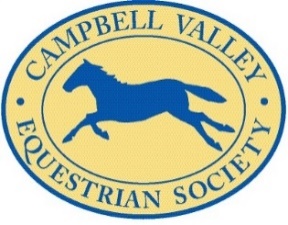 Eventing Kindergarten Schooling DayLocation: Equestrian Centre, Campbell Valley Regional Park; 1255 208th St. Langley BCSHOW DATES:   Jun 8, Jul 13, Sept 07   Please check www.cves.ca  for entry forms and any changes. Organizer: CVES Board   email: info@cves.caSend entries to Show Secretary:  Marilyn Gregoryemail: gregmarilyn@shaw.ca     604-644-0587Entries close:  6:00 pm the Sunday before the show.  Payment MUST be submitted with entry.All entries must be submitted electronically in pdf format with signatures. No paper copies accepted.Cost: $70 for CVES members and $75 for non-members. Extra Dressage tests can be added for $35 and extra Cross Country rounds for $15.Payment by e-transfer to info@cves.ca This is meant to be a fun, introduction to the sport of eventing for those (either rider or horse) who haven’t done it before or need a confidence boost. It is not a competition but dressage tests will be scored by a qualified dressage judge and you will ride a numbered cross country course like in a competition. Leadline can be used for both dressage and cross country but the dressage will not be scored. Your insured coach must be on the cross country field with you and we must have a copy of the coach’s insurance on file.Dressage:You can choose to ride the HCBC Walk-Trot Test 1 or the Entry Test 1 (walk trot canter) or, if your dressage is at a higher level, you can choose Test of Choice and type in which test you would like to ride.All Dressage will be in the hog fuel ring 20 x 40 m.  Cross Country:Course will consist of about 10 small, numbered obstacles less than 61 cm (2’ or lower) placed in the lower end of the cross-country field just north of the sand ring.  The cross-country phase is not HCBC sanctioned.Tack and Dress: See HCBC rules.  All riders, regardless of age or level of competition, must wear ASTM/SEI or BSI approved protective headgear with safety harness correctly secured at all times while mounted. Suitable boots with heel must be worn. Body protector vests must be worn for the cross-country phase. Scratches: Must be received by the entry secretary by the closing date.  Late scratches need a vet or medical certificate: otherwise, you will forfeit your entry fees unless the spot can be filled. Scratch refunds will be refunded less the cost of the etransfer ($1.25).Parking: Parking will be in the upper parking lot, NOT by the red barn. 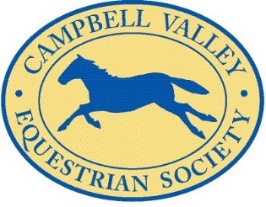 CAMPBELL VALLEY EQUESTRIAN SOCIETYEventing Kindergarten Schooling DayENTRY FORM – Date of Show:				CVES Membership: You can join online  www.cves.ca for $20 annual membership fee. Membership entitles you to $5 entry discounts and all funds raised go toward upkeep of the Campbell Valley Equestrian Facilities.	Campbell Valley Equestrian Society  (the “Organizer”)		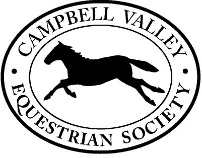 	Event Participation WaiverWAIVER OF LIABILITY FOR ALL CLAIMS AND RELEASE OF LIABILITYPLEASE READ CAREFULLY BEFORE SIGNING. Completed waivers must be returned with registration or prior to attending the Organizer’s event:_ CVES - Eventing Kindergarten Schooling Day    (the “Event”).  This waiver does not affect accident and out-of-country travel insurance provided by the Organization where applicable.By signing below, the Participant and/or the Participant’s Guardian understands, acknowledges and assumes the inherent risks in participating in the Event, including, but not limited to: the potential for bodily injury or illness (including contraction of COVID-19); permanent disability, paralysis, or loss of life; collision with natural or manmade objects; dangers arising from adverse weather conditions; imperfect venue or field of play conditions; equipment failure; participants of varying skill levels; inadequate safety measures; circumstances known, unknown or beyond the control of the Organizer, its partners, sponsors, agents, affiliates, directors, employees, officer, therapists, or volunteers (together, the “Organization”); negligence or omission of the Organization (collectively, the “Risks”).I confirm that I have read and fully understand this waiver and release of liability. I sign this waiver and release of liability voluntarily without any inducement, assurance, or warranty being made to me.Print Name: 						  Participant Date of Birth: 					Participant (or Guardian for Minor) 				(yyyy/mmm/dd)Signature: 							Date: 							Participant (or Guardian for Minor) 			(yyyy/mmm/dd)Print Name: 									Owner								Signature: 							Date: 							Owner				 				(yyyy/mmm/dd)DressageDressage Test All tests are in 20 x 40 m ring$CHECK THE TEST YOU WANT TO RIDECHECK THE TEST YOU WANT TO RIDEWalk TrotHCBC Walk-Trot Test 1Walk Trot CanterEventing EV85 (Entry) Test 1Test of Choice Extra Dressage Test $35Extra Cross Country Round $15TOTAL PAIDTOTAL PAIDBC Horse Council membership is mandatory for both Owner and Rider. Please enclose photocopy of 2024 card. Waiver (page 3) must be signed by Rider (if adult) and Owner. Juniors must ensure a parent or guardian has also signed the waiver. BC Horse Council membership is mandatory for both Owner and Rider. Please enclose photocopy of 2024 card. Waiver (page 3) must be signed by Rider (if adult) and Owner. Juniors must ensure a parent or guardian has also signed the waiver. BC Horse Council membership is mandatory for both Owner and Rider. Please enclose photocopy of 2024 card. Waiver (page 3) must be signed by Rider (if adult) and Owner. Juniors must ensure a parent or guardian has also signed the waiver. BC Horse Council membership is mandatory for both Owner and Rider. Please enclose photocopy of 2024 card. Waiver (page 3) must be signed by Rider (if adult) and Owner. Juniors must ensure a parent or guardian has also signed the waiver. BC Horse Council membership is mandatory for both Owner and Rider. Please enclose photocopy of 2024 card. Waiver (page 3) must be signed by Rider (if adult) and Owner. Juniors must ensure a parent or guardian has also signed the waiver. BC Horse Council membership is mandatory for both Owner and Rider. Please enclose photocopy of 2024 card. Waiver (page 3) must be signed by Rider (if adult) and Owner. Juniors must ensure a parent or guardian has also signed the waiver. Horse’s name: Horse’s name: Horse’s name: Horse’s name: Horse’s name: Age:Rider’s Name: Rider’s Name: Rider’s Name: Rider’s Name: Rider’s Name: Rider’s Name: Rider’s Signature:Rider’s Signature:Rider’s Signature:Rider’s Signature:Rider’s Signature:Rider’s Signature:Address: Address: Junior       Senior	 Junior       Senior	 Junior       Senior	 Rider Birth Year: City: Province: Postal Code: Postal Code: Postal Code: Postal Code: Phone: HCBC# Email: Email: Email: Email: Owner’s Name: Owner’s Name: Owner’s Name: Owner’s Name: Owner’s Name: Owner’s Name: Owner’s Signature:Owner’s Signature:Owner’s Signature:Owner’s Signature:Owner’s Signature:Owner’s Signature:Phone: HCBC# HCBC# HCBC# Email: Email: Coach’s Name: Coach’s Name: Coach’s Name: Email: Email: Email: For scheduling purposes, if you are trailering in with other competitors, please give their names:For scheduling purposes, if you are trailering in with other competitors, please give their names:For scheduling purposes, if you are trailering in with other competitors, please give their names:For scheduling purposes, if you are trailering in with other competitors, please give their names:For scheduling purposes, if you are trailering in with other competitors, please give their names:For scheduling purposes, if you are trailering in with other competitors, please give their names: